Die Agaplesion Bethanien Diakonie hat über den folgenden Link ein Angebot für Angehörige iniziiert.https://www.bethanien-diakonie.de/myo-apphttps://myo.de/uber-myo/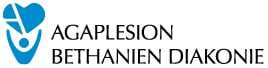 myo-App So bleiben Bewohner/-innen und Angehörige in Kontakt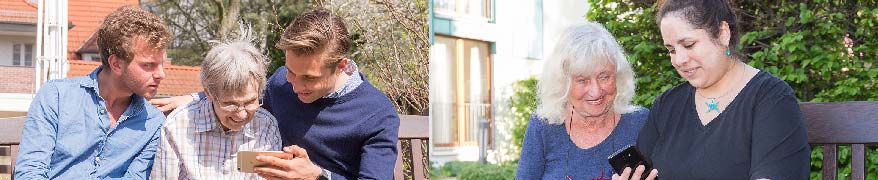 Bethanien Diakonie myo-App Trotz Corona: Bleiben Sie in Kontakt mit der myo-App Liebe Angehörige,

möchten Sie gerne mehr aus dem Leben Ihrer Liebsten im Pflegeheim erfahren? Wir wollen schöne Ereignisse Ihres Familienmitglieds gerne mit Ihnen teilen - einfach und direkt per App!Mit der myo App...bleiben Sie in Verbindung zu Ihren Liebsten in der Pflegeeinrichtung.erhalten Sie direkten Zugang zum Pflegepersonal.erfahren Sie alles Wichtige sofort und können Neuigkeiten kommentieren.teilen Sie Bilder und Informationen mit der ganzen Familie.myo-App: AGAPLESION BETHANIEN SOPHIENHAUS 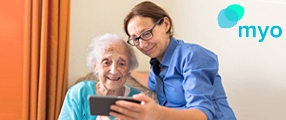 Trotz Corona: KONTAKT zwischen Bewohner/-innen und Angehörigen mit der myo-AppUnseren Bewohner/-innen und deren Angehörigen ermöglichen wir den sozialen Kontakt über die kostenfreie myo-App.
Für das AGAPLESION BETHANIEN SOPHIENHAUS nutzen Sie bitte ausschließlich dieses   Anmeldeformular ›Infos: Handbuch für Angehörige (PDF) › | was ist myo (Webseite) › | Datenschutz – DSGVO geprüft (Webseite) ›myo-App: AGAPLESION BETHANIEN HAVELGARTEN Trotz Corona: KONTAKT zwischen Bewohner/-innen und Angehörigen mit der myo-AppUnseren Bewohner/-innen und deren Angehörigen ermöglichen wir den sozialen Kontakt über die kostenfreie myo-App.
Für den AGAPLESION BETHANIEN HAVELGARTEN nutzen Sie bitte ausschließlich dieses   Anmeldeformular ›Infos: Handbuch für Angehörige (PDF) › | was ist myo (Webseite) › | Datenschutz – DSGVO geprüft (Webseite) ›myo-App: AGAPLESION BETHANIEN HAUS BETHESDA Trotz Corona: KONTAKT zwischen Bewohner/-innen und Angehörigen mit der myo-AppUnseren Bewohner/-innen und deren Angehörigen ermöglichen wir den sozialen Kontakt über die kostenfreie myo-App.
Für das AGAPLESION BETHANIEN HAUS BETHESDA nutzen Sie bitte ausschließlich dieses   Anmeldeformular ›Infos: Handbuch für Angehörige (PDF) › | was ist myo (Webseite) › | Datenschutz – DSGVO geprüft (Webseite) ›myo-App: AGAPLESION BETHANIEN-HÖFE Trotz Corona: KONTAKT zwischen Bewohner/-innen und Angehörigen mit der myo-AppUnseren Bewohner/-innen und deren Angehörigen ermöglichen wir den sozialen Kontakt über die kostenfreie myo-App.
Für die AGAPLESION BETHANIEN-HÖFE nutzen Sie bitte ausschließlich dieses   Anmeldeformular ›